教师招聘每日一练（9月15日）1.优先发展是我国当教育发展的战略要求，落实优先发展的核心内容是( )。   [单选题]正确率：86.84%2“生活预备说”的代表人物是_____   [单选题]正确率：10.53%3.教师威信形成的精神动力是( )。   [单选题]正确率：28.95%4.儿童能以命题形式思维，则其认知已发展到( )。   [单选题]正确率：60.53%5.教育心理学研究表明，新的学习需要可以通过两条途径来形成，利用( )途径主要应考虑的就是如何使学生原有学习需要得到满足。   [单选题]正确率：23.68%选项小计比例A.实现“两基”，保证“两全” (答案)3386.84%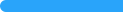 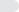 B.加大投入，预算优先00%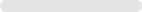 C.依法执教、依法施教513.16%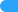 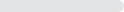 D.提高认识，转变观念00%选项小计比例A:斯宾塞2873.68%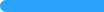 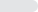 B:皮亚杰37.89%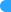 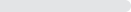 c:维果斯基37.89%D:格鲁斯 (答案)410.53%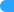 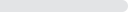 选项小计比例A.具备良好的教育教学意识和心理结构2257.89%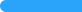 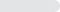 B.留下美好的第一印象00%C.加强老师的仪表、言语、表情、举止、生活作风和习惯的整饰513.16%D.严格要求自己和勇于批评与自我批评 (答案)1128.95%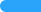 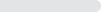 选项小计比例A.具体运算阶段1128.95%B.感知运动阶段12.63%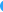 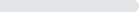 C.前运算阶段37.89%D.形式运算阶段 (答案)2360.53%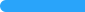 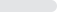 选项小计比例A.直接发生 (答案)923.68%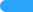 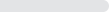 B.直接转化1436.84%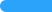 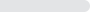 C.间接发生37.89%D.间接转化1231.58%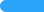 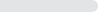 